MWAKICAN JOINT EXAMINATION TEAM (MJET) 2016FORM 3 BUSINESS STUDIES PAPER 1MARKING SCHEMEState 4 reasons that would make an individual engage in business 			(4marks)To provide goods or servicesTo create employmentTo maximize profitTo enhance the image of the owner(prestige)To exploit one’s creativity/innovation/hobbies/talents/skillsTo be self reliant & independent (own boss)To make use of spare timeTo take advantage of government incentives e.g. loan for youth & womenTo spread risks (portfolio)	1X4=4State whether the following factors will affect the business environment internally or externally												(4marks)		Factor 			            Effect              i)	Competition				Externally             ii)	Terrorism threat			Externally             iii)	Human resource management		Internally             iv)	Production capacity			InternallyOutline 4 characteristics of economic resources						(4marks)They are limited in supply/scarce/not readily availableThey have money valueTheir quality can be improvedThey can be combined in various proportions to produce goods & servicesThey are unevenly distributedHave ability to create utilitySome can be transferred from one person to anotherThey have varied/alternative uses		1X4=4Outline types of utility and the production activity associated with each of them  	(4marks)		Utility			Production activityTime			Warehousing/storagePlace 			Transport/distributionForm 			Manufacturing/processing/constructionPossession 		Trade/ Exchange/buying/selling			1X4=4Highlight four ways in which the office facilitates effective handling of documents  	(4marks)Distributing/mailing documentsReproducing documentsProvision of relevant equipment e.g. stapler, paper punch e.t.cSafeguarding documentsStoring/filing documentsRecording documentsReceiving documents			Employing qualified staffSorting/classification of documentsProper policy on retention & disposal of documents		1X4=4Outline 4 disadvantages of using automatic vending machine				(4marks)One may travel a long distance looking for them e.g. banks ATMUsually found in urban areas onlyDoes not dispense amounts beyond certain limitsIt may lead to impulse spending Its use may be complicated to some peopleAre expensive to install, maintain & networkThey dispense a limited range of goods & servicesCause inconvenience when they break downSometimes owners take too long to replenish stock/cash when it runs outThey do not personalize services	1X4=4Outline 4 types of wholesalers								 (4marks)General merchandise wholesalerSpecialized wholesalerRack jobbers wholesalersRegional wholesalersNational wholesalersMobile wholesalersCash and carry wholesalers 	1X4=4State four reasons why there is increased use of mobile phones in banking		(4marks)Easy to access credit facilities e.g. M-shwariReduce transactions cost/travel & bank charges)Increased ownership of mobile phonesTransactions can be conducted any time/anywhereEasy access to transaction record/informationThe use of PIN enhances securityIt reduces paper workThe spread on time since there is no travelling & queuing for the services.Safer than carrying cash	1X4=4State 4 reasons why a consumer may prefer buying goods from a supermarket to a small scale retail shop											(4marks)Offer a wide variety of goodsPrices are relatively lowOffer self service facilitiesFixed prices speed up buying process/saves time/no bargainingPackaging facilities are provided Price tags help consumers to budget			1X4=4State 4 factors that a retailer would consider before allowing a customer to buy goods on credit													(4marks)Wish to retain customersPayment period for the goodsAmount of goods the customer wantsAvailability of adequate stockHis/Her credit worthiness/ability to payIf he/she knows the customer well or notReliability or honesty of the customerFrequency with which the customer buys from the retailer			1X4=4State 4 documents that should be submitted to the registrar of companies for the purpose of registering a limited liability company 							(4marks)Memorandum of associationArticles of associationList of promoters (founding directors)DeclarationStatement by directors	1X4=4 Highlight 4 ways in which the government of Kenya may regulate her business activities 													(4marks)Through licensing of businessesBy offering advisory services to businessmenThrough taxation hence discouraging their establishmentThrough provision of subsidyThrough trading guidelines or rules/legislationBy fixing quotasImposing total banThrough price control	1X4=4Outline 4 features of an efficient transport system 					(4marks)Should be safeShould be cost effective/economical to useShould be punctualShould be reliable/regularComfortable to usersShould be availableShould be able to deliver goods in time/quickBe flexible	1X4=4Highlight 4 factors that may render communication ineffective 				(4marks)Language differences/barrierCost involvedFailure to listen/lack of concentration/poorNoise/interferencesPoor timingPhysical impairmentInformation overload leading to confusionAge differencesUse of inappropriate means of communicationDifferent meaning of similar wordsPrejudice/low opinion/negative attitude towards one anotherEmotions i.e. anxiety, fear, anger e.t.cFailure to understand gestures signs & sounds used.Lack of knowledge of the subject matter in discussionInability to understand certain accents		1X4=4The table below contains descriptions relating to some types of warehouse. In the spaces provided, write the type of warehouse to which each description refers			(4marks)	Description 							     Type of warehouseUsed to store exports & imports					BondedOperated for the owner’s exclusive use				Private	c)   Owned and operated by manufacturers and farmers		Private		d)   Anybody can rent space in it for storing goods temporarily	Public		1X4=4Outline 4 factors that may render communication ineffective  				(4marks)IndemnitySubrogationUtmost good faithProximate causeContributionInsurable interest	1X4=4State the appropriate insurance policy your school can take to cover each of the following risks  		Risks 									Policy 		(5marks)Losses arising from debtors failing to pay				Bad debtsInjury caused to neighbour’s health due to school’s leaked sewer	Public liabilityc)   Loss of cash being delivered to the local bank	Cash & goods on transit	d)  To cover cooks from injuries that may occur to them in the kitchen	Workmen’s compensation	e)   Loss of money due to account’s clerk dishonesty			Fidelity guarantee						1X4=4							Outline 4 qualities of a good salesperson  							(4marks)Have clear knowledge of the product is sellingAttractive personality/smart/well groomedFair level of educationGood communication skillsHardworking/committed to his workGood listenerPatient & persistentPersuasive/convincing/tactfulPolite & courteousHonest/high sense of integrity/sincereAbility to study customers’ psychology & sensitive to customers needs	1X4=4State 4 ways that a trader may provide after sale service to his customers 		(4marks)Transport/delivery of goods to buyer’s premisesInstallation/assembling of the equipment at the buyer’s premisesTechnical advice on how to handle the equipmentProvision of spare partsPackagingPeriodic servicing/greasing/cleaningGiving guarantees and warranties	1X4=4State 3 circumstances under which a trader would advertise his products over the radio instead of television 											(3marks)Where a large audience is targeted for reaching at the same timeWhere the target group is of low income to afford T.VWhere it is cheaper to advertise through radio than T.VWhere visual impression of the product is not necessaryWhere there is need to use local language appropriate to the target group	1X4=4The diagram below shows the demand and supply curves of a certain commodity and the corresponding equilibrium price (Pe) and quantity (Qe). On the diagram, show the new equilibrium quantity and price as a result of a decrease in the supply of the commodity. Write down your observation 									(4marks)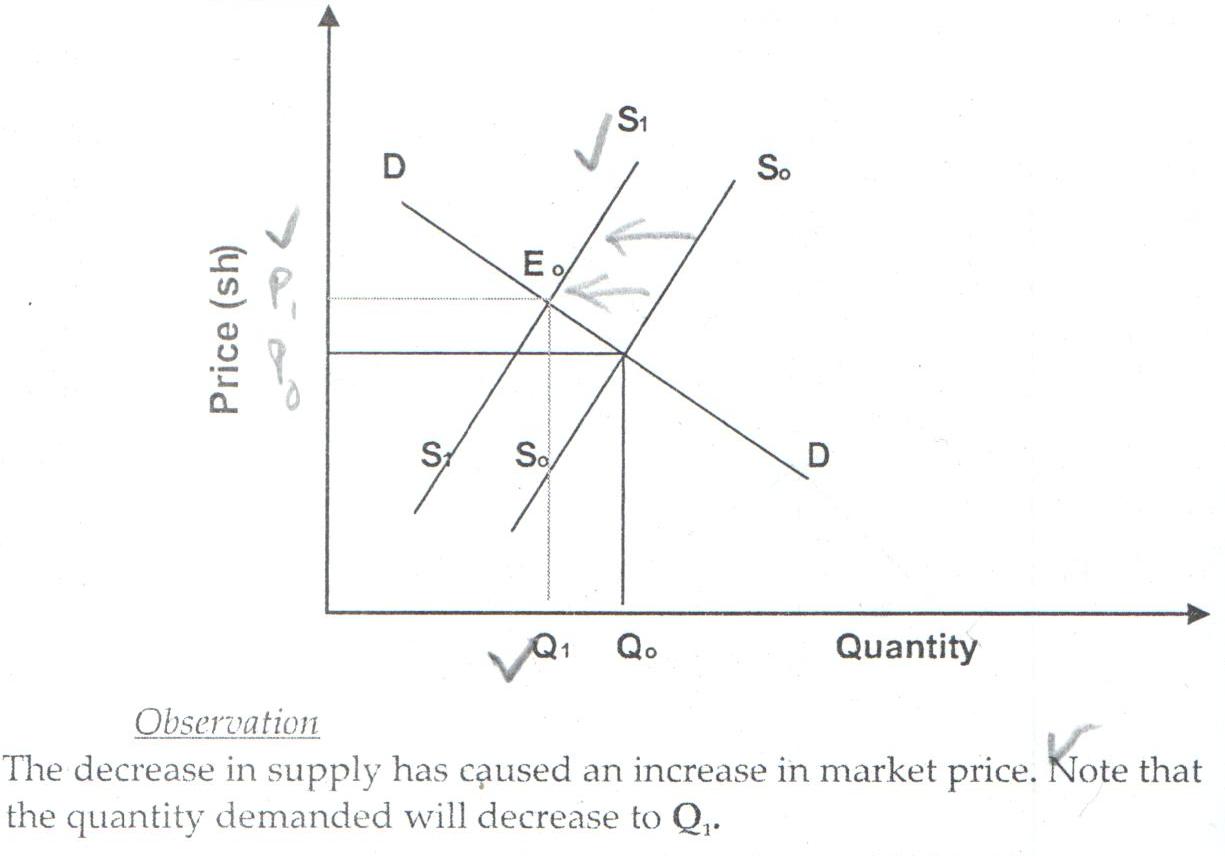 Highlight 4 dangers of locating firms in a central place   				(4marks)High population in an area will cause congestionCauses rural-urban migrationContributes to escalation of crime in urban areasMay lead to development of slumsHealth hazards will come up due to poor living conditionsLeads to unbalanced regional developmentLeads to pollution in the areaProvide good target by enemy during war and terrorism		1X4=4 Outline 4 characteristics of a perfect competition market structure 			 (4marks)Made up of many unorganized buyersMade up of many unorganized sellersAll products are similar/homogenizes Buyer/seller have perfect knowledge of the marketNo price controlPerfect mobility of factors of productionNo government interference by way of subsidies or price fixingNo transport cost involved in accessing goods from different sellerNo excess demand or supplyNo discrimination of seller or buyersFree entry & exist of firms in the industry			1X4=4Outline 4 channels that can be used to distribute locally manufactured goods 		(4marks)Manufacturers 	Wholesalers		Retailers	ConsumersManufacturer 		Government agency		Retailer	ConsumerManufacturer		Wholesaler		ConsumerManufacturer		Retailer		ConsumerManufacturer		Manufacture outlet		Retailer	ConsumerManufacturer		Consumer	1X4=4Give 4 assumptions in a two sector economy circular flow of income  			(4marks)Household spend all their incomes on buying goods and services i.e. No savingFirms do not make any further investmentsNo foreign tradeNo government participation in productionNo surplus or shortageEconomy is made up of firms and household onlyThere is no variation in the money supply in the economyA person or firm cannot be a consumer and producer at the same time		1X4=4